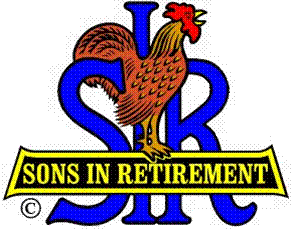 Las Trampas Branch 116Luncheon Meeting AgendaAugust 20, 201811:30 AM Call to Order – Big Sir.WelcomePledge of Allegiance.Invocation  Story Teller      Introduce Head TableLittle Sir:  Jerry HicksGuest Speaker – Valerie Watase, PT, her guest JillNew Member: Chris Dean, Sponsor Roger CraigGuest: Randy Demuri, Jim Nelson, Alan Pope, Sponsor Pete Coggiola Introduce Guests & VisitorsGuests:  Visitors  Big Sir Comment  Thank you Jerry Hicks, Little Sir for attending the State Meeting (round of applause for Jerry for doing such an excellent job, our next Big Sir Jerry Hicks)New Member: Chris Dean, sponsor Roger CraigSeating Arrangements11:45 PM – LunchRaffle DrawingSunshine ReportCommittee Reports 12:15 PM  Let’s Eat12:30 PMLittle Sir:Introduce Guest Speaker – Valerie Watase, PTAsk August Birthday guys to stand / sing Happy Birthday (Paul King & Robbie)Sign off by Big SirSign God Bless America.